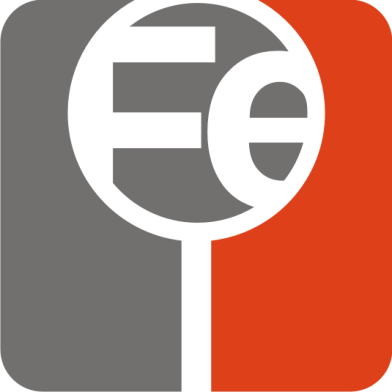 ГОДОВОЙ ОТЧЕТИСПОЛНИТЕЛЬНОГО ДИРЕКТОРААССОЦИАЦИЯ СОДЕЙСТВИЯ В РЕАЛИЗАЦИИ ИННОВАЦИОННЫХ ПРОГРАММ В ОБЛАСТИ ПРОТИВОКОРРОЗИОННОЙ ЗАЩИТЫ И ТЕХНИЧЕСКОЙ ДИАГНОСТИКИ «СОПКОР»ЗА 2015 ГОДг. Москвагод1. ХАРАКТЕРИСТИКА АССОЦИАЦИИ1.1. Краткая историческая справкаАссоциация содействия в реализации инновационных программ в области противокоррозионной защиты и технической диагностики «СОПКОР» (прежнее название - Некоммерческое Партнерство содействия в реализации инновационных программ в области противокоррозионной защиты «СОПКОР», переименовано по решению Общего собрания членов Партнерства 23.12.2015 г., протокол №19) учреждено решением Общего собрания учредителей от 17 апреля 2008 года. Учредителями Ассоциации являются:Государственное образовательное учреждение Высшего профессионального образования «Российский государственный университет нефти и газа имени И.М. Губкина»;Академия Технологических наук Российской Федерации;Закрытое акционерное общество «ВНИИСТ - Инжиниринговая нефтегазовая компания» (ранее - ОАО ВНИИСТ);Некоммерческое партнерство «Национальная газомоторная ассоциация»;Общество с ограниченной ответственностью «ПАРСЕК»;Закрытое акционерное общество «ХИМСЕРВИС».Ассоциация зарегистрирована Управлением Федеральной регистрационной службы по Москве за учетным номером 7714031264 от 23.05.2008 г. и имеет место нахождения: 117218, г. Москва, ул. Большая Черемушкинская, д.21.В соответствии с письмом Федеральной службы государственной регистрации, кадастра и картографии Министерства экономического развития (РОСРЕЕСТР) № 7-6235-ЗЕ от 17.08.2010 г. Ассоциация внесена в государственный реестр саморегулируемых организаций за № 0095. Предметом саморегулирования «СОПКОР» является предпринимательская деятельность его членов по производству товаров, выполнению работ, оказанию услуг в области защиты от коррозии и старения материалов, изделий, конструкций, а также их технического контроля и диагностирования. 1.2. Цели деятельности АссоциацииАссоциация «СОПКОР» - саморегулируемая организация, направленная на содействие внедрению инновационных технологий и формирование цивилизованного рынка производства товаров, выполнения работ, оказания услуг в области защиты от коррозии и старения материалов, изделий, конструкций, а также их технического контроля и диагностирования. Ассоциация создана и развивается совместными усилиями лидирующих производственных, сервисных и инжиниринговых компаний, а также научно-исследовательских организаций. На правах независимых членов Совета Ассоциации в деятельности организации принимают участие учреждения высшего образования, некоммерческие объединения нефтегазовой отрасли, представители заказчиков услуг и продукции предприятий - членов Ассоциации. Во главу своей деятельности Ассоциация ставит следующие цели:добровольное объединение субъектов предпринимательской деятельности в целях защиты их прав и законных интересов;формирование законодательной основы технического регулирования, технических стандартов и норм для обеспечения широкого использования оборудования и услуг по производства товаров, выполнения работ, оказания услуг в области защиты от коррозии и старения материалов, изделий, конструкций, а также их технического контроля и диагностирования;содействие в повышении качества предоставляемых услуг, оборудования и повышению конкурентоспособности продукции отечественных производителей;     организация противодействия поставкам контрафактного оборудования, услуг и материалов;защита интересов отечественных производителей оборудования и услуг.Для достижения поставленных целей, Ассоциация, как саморегулируемая организация, осуществляет:организацию разработки и установления для членов Ассоциации единых стандартов и правил предпринимательской деятельности; контроль за предпринимательской деятельностью своих членов в части соблюдения ими требований стандартов и правил Ассоциации, условий членства в Ассоциации;анализ деятельности своих членов на основании информации, предоставляемой ими в форме отчетов;представление интересов членов Ассоциации в их отношениях с органами власти;рассмотрение жалоб на действия членов Ассоциации и дел о нарушении его членами требований стандартов и правил Ассоциации, условий членства в Ассоциации;применение мер дисциплинарного воздействия, предусмотренных федеральным законом и внутренними документами Ассоциации, в отношении своих членов.Ассоциация стремится к реализации поставленных целей через взаимодействие с законодательными органами, потребителями продукции, научно-исследовательскими организациями, образовательными учреждениями и некоммерческими объединениями нефтегазовой промышленности в России и за рубежом.1.3 Организационная структура «СОПКОР» в 2015 годуСтруктура Ассоциации в 2015 году по сравнению с 2014 годом не изменялась и представлена на схеме.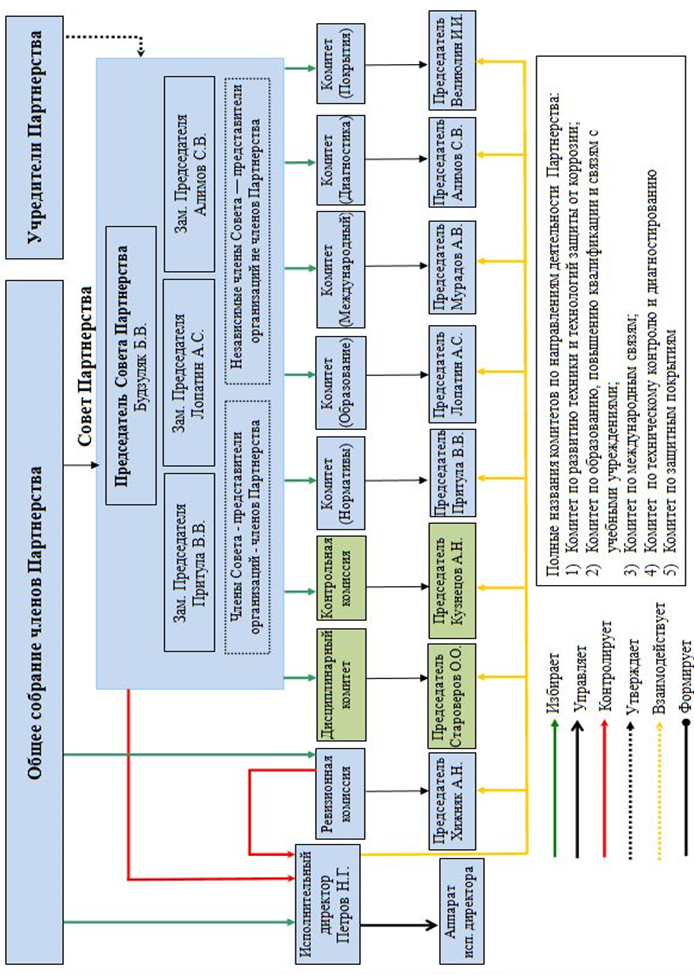 Персональные изменения в отчетном периоде – добровольное сложение полномочий Будзуляком Богданом Владимировичем (03.09.2015 г.),  Притула Всеволод Всеволодович (кончина – 27.10.2015 г).2. Комитеты АссоциацииВажнейшими структурными подразделениями Ассоциации являются комитеты. Комитеты осуществляет свою научно-техническую и организационную деятельность во взаимодействии с членами Ассоциации, профессиональными организациями и объединениями, осуществляющими разработку, производство и реализацию оборудования и услуг, органами государственной власти и местного самоуправления, а также с органами управления и структурными подразделениями Ассоциации. 
В отчетном году осуществляли деятельность  5 комитетов:Комитет по техническому контролю и диагностированию (председатель Комитета - Алимов Сергей Викторович, Первый заместитель начальника Департамента 308 ПАО «Газпром», заместитель Председателя, Председатель Совета Ассоциации);    Комитет по образованию, повышению квалификации и связям с учебными учреждениями (председатель Комитета - Лопатин Алексей Сергеевич, советник ректора РГУ нефти и газа имени И.М. Губкина, заместитель Председателя Совета);Комитет по развитию техники и технологий защиты от коррозии (председатель Комитета - Притула Всеволод Всеволодович, советник Президента ЗАО ВНИИСТ); Комитет по международным связям (председатель Комитета - Мурадов Александр Владимирович, проректор по научной работе РГУ нефти и газа имени И.М. Губкина);Комитет по защитным покрытиям (председатель Комитета - Велиюлин Ибрагим Ибрагимович, директор ЭАЦ «Оргремдигаз» ОАО «Оргэнергогаз»).      На заседаниях  в ноябре-декабре 2015 года Совет пересмотрел структуру комитетов и сократил их количество с пяти до трех, упразднив:Комитет по техническому контролю и диагностированию;Комитет по образованию, повышению квалификации и связям с учебными учреждениями;Комитет по развитию техники и технологий защиты от коррозии;Комитет по международным связям;Комитет по защитным покрытиям.вновь создав:Комитет по техническому диагностированию;Комитет организационно-нормативного регулирования ПКЗ;Комитет по оценке соответствия и качеству.КАДРОВЫЙ СОСТАВ АППАРАТА «СОПКОР»                                                          По состоянию на 31 декабря 2015 годаКоличество штатных единиц – 6,0 человек. Среднесписочная численность составила 7 человека. Количество работающих – 8 человек.КОЛИЧЕСТВЕННЫЙ СОСТАВ АССОЦИАЦИИ По состоянию на 01 января 2016 года численность Ассоциации составила 52 члена. В 2015 году вступили: 6 организаций; добровольно вышли 5 организаций. 4.1. Перечень вновь принятых членов Ассоциации в 2015 году4.2.Перечень организаций, добровольно вышедших из Ассоциациив 2015 году4.3. Перечень организаций, исключенных из Ассоциации в 2015 году Дисциплинарным комитетом в 2015 году не рассматривались вопросы об исключении из состава Ассоциации. 5. ПРОИЗВОДСТВЕННО-ХОЗЯЙСТВЕННАЯ ДЕЯТЕЛЬНОСТЬАССОЦИАЦИИ в 2015 году5.1. Производственная деятельностьОсновной задачей, стоявшей перед аппаратом Ассоциации в отчетном периоде, было совершенствование деятельности Ассоциации как саморегулируемой организации. В частности, на плановой основе решались следующие задачи:формирование финансовой составляющей деятельности «СОПКОР» как СРО (пополнение компенсационного фонда, уточнение видов и размеров регулярных и единовременных поступлений от членов);совершенствование механизма работы «СОПКОР» как СРО (план проведения проверок, предоставления членами информации и отчетности, перечень мер дисциплинарного воздействия к членам и порядок их применения и т.п.) регулярное обновление информационного портала Ассоциации в сети Интернет;организация и проведение плановых проверок организаций-членов Ассоциации.          В течение 2015 года Контрольная комиссия Ассоциации проводила свою работу в соответствии с «Положением о Контрольной комиссии», «Регламентом проведения контрольных мероприятий по проверке соблюдения членами НП «СОПКОР» требований стандартов, правил и условий членства в Партнерстве», «Внутренним дисциплинарным регламентом Партнерства» и утвержденным Планом проверок членов Партнерства на 2015 год.            За отчетный период проведены 11 плановых документарных проверок из 12 запланированных на 2015 год (запланированная к проверке 
ООО  ПСК «БОСКОР» добровольно вышла из членов Ассоциации). Были проверены ООО НПП «СФЕРА-МК», ООО «ВМП», ООО НПК «Диаконт», ООО «Трансэнергострой», ООО «Эклиптика», ЗАО НПК «КоррЗащита», ООО «Газпром СтройТЭК Салават», ООО «Стилпейн-Ру. Лакокрасочная продукция», ООО «Белпромизоляция», ООО «УРАЛИНТЕХ», ООО «Энергетические технологии». 9 организаций прошли проверку без замечаний.          Контрольная комиссия отметила следующие нарушения: ООО «ВМП» - задолженность по оплате обязательных взносов 2014-2015 гг.; ООО «Трансэнергострой» - разовая неуплата членского взноса за 2 кв. 2015 г. – ликвидировало задолженность в сентябре 2015 года.Осуществлялся контроль за наличием у членов Ассоциации действующих сертификатов СМК на производимые товары, работы /(услуги).В 2015 году Ассоциацией без замечаний выполнялось требование государственного контролирующего органа (Росреестр) о представлении ежеквартальных отчетов о запланированных и проведенных проверках, их результатах.В рамках Целевых программ Ассоциации и хозяйственных договоров с организациями проводились:совместная работа с СРО АСГиНК в рамках Соглашения о сотрудничестве по направлениям совершенствования механизмов саморегулирования, обучения специалистов и организации системы противодействия применению контрафактной продукции;разработка СТО по СМК:Руководство по качеству;Требования по управлению записями;Разработка Политики и целей в области качества;Требования к проведению внутренних аудитов системы менеджмента качества;Анализ системы менеджмента качества со стороны руководства;Подготовка персонала в области функционирования системы 
менеджмента качества;Порядок идентификации и мониторинг процессов системы 
менеджмента качества;Защитные покрытия. Аттестация (сертификация) инспекторов 
защитных покрытий.выполнение работ по договору с Норвежским профессиональным Советом по обучению и сертификации инспекторов защитных покрытий (FROSIO) на территории Российской Федерации. В 2015 году проведено 4 семинара на которых прошли обучение 53 специалиста (27 кандидатов получили сертификаты Международного образца ФРОСИО, 47 кандидатов – получили сертификаты СОПКОР, 6 человек не стали экзамены). Кандидаты, успешно сдавшие экзамен на 1, 2 и 3 уровень, внесены в российскую и международную базу данных инспекторов защитных покрытий;выполнение работ по договору с Общероссийским объединением работодателей «Российский союз промышленников и предпринимателей» (ООР «РСПП») на разработку двух проектов профессиональных стандартов в рамках реализации Постановления Правительства Российской Федерации от 28 января 2015 г. № 57:Специалист по защите от коррозии внутренних поверхностей оборудования нефтегазового комплекса;Специалист по строительному контролю систем защиты от коррозии.В настоящее время ПС находятся на рассмотрении в Министерстве труда и социальной защиты РФ.выполнение работ по Целевой программе: «Разработка учебно-методических пособий, учебных программ и контрольно-измерительных материалов по профессиональному стандарту «Специалист по системам защитных покрытий поверхности зданий и сооружений опасных производственных объектов (Приказ Минтруда России от 13.10.2014 № 709н; Зарегистрировано в Минюсте России 06.11.2014 № 34578);«Разработка учебно-методических материалов для профессиональной подготовки специалистов (работников) подразделений (служб) защиты от коррозии предприятий нефтегазового комплекса и предприятий промышленного сервиса по профессиональному стандарту «Специалист по электрохимической защите линейных сооружений и объектов» (утв. Приказом Минтруда России от 08.09.2014 № 614н; зарегистрировано в Минюсте России 30.09.2014 № 34196);«Разработка учебных программ по профессиональному стандарту «Специалист по техническому контролю и диагностированию объектов и сооружений нефтегазового комплекса (Приказ Минтруда России от 10.03.2015 №156н; Зарегистрировано в Минюсте России 01.04.2015 № 36685). участие в комплексных проверках систем защитных покрытий надземных и подземных объектов предприятий газовой отрасли;Завершены работы над проектом Свода правил «Защита от коррозии линейных объектов и сооружений в нефтегазовом комплексе. Правила производства и приемки работ» (утвержден Приказом Министерства строительства и жилищно-коммунального хозяйства Российской Федерации от 18 ноября 2015 г. № 83, введен в действие с 1 декабря 2015 г.);Разработка предложений по внесению изменений в Постановление Правительства РФ № 87 «О составе разделов проектной документации и требованиях к их содержанию».В отчетный период, в соответствии со статусом саморегулируемой организации, Ассоциацией не выполнялись работы и проекты, которые могли быть отнесены к коммерческой деятельности.5.2. Финансовые показатели Ассоциации за отчетный период5.3 Текущие расходы Ассоциации за отчетный период5.4. Компенсационный фондКомпенсационный фонд Ассоциации по состоянию на 01.01.2016 г. составил 3 650 000 рублей.Предварительно утвержденорешением Совета «СОПКОР»протокол № 41 от 10.03.2016 г.Утверждено решением годового Общего собрания членов «СОПКОР»протокол № 20 от 31.03.2016 г.ДолжностьКол-во штатных единицИсполнительный директор0,5Заместитель исполнительного директора  1Заместитель исполнительного директора по инновационным программам1Главный бухгалтер 1Секретарь Совета Партнерства0,5Секретарь1Ведущий специалист1Итого:6,0№Наименование организации1.ООО «ПЛАСТИК-СТРОЙМАРКЕТ»2.АО «Морозовский химический завод»3.Частное унитарное предприятие «Интеркарто» (Республика Беларусь)4.ООО НПО «Лакокраспокрытие»5.ООО «БТ СВАП»6.ЗАО «ВНИИСТ»1.ООО  ПСК «БОСКОР»2.ООО «Квадро-Строй»3.ОАО ВНИИСТ4.ООО «Геотекс»5.ЗАО «Протекор»№ ппНаименование статей сметыПлан, тыс. руб.Факт, тыс. руб.%IДоходы:1Вступительные взносы528,00902,00171%2Членские взносы10 479,007 199,0069%3Целевые взносы 2014 г.2 906,00906,0031%4Целевые взносы 2015 г.2 214,003 197,00144%5Прочие доходы (организация конференций, организация обучения, списание кредиторской задолженности  и др.)4 200,004 994,00119%Итого доходов:20 327,0017 198,0085%IIРасходы:1.Текущие расходы15 207,0013 753,0091%2.Целевые программы, в т.ч.:5 120,003 470,0068%2.1.Целевые программы Комитетов 2015 г.3 125,001 775,0057%2.2.Целевая программа Партнерства 2015 г.1 995,001 695,0085%Итого расходов:20 327,0017 223,0085%№ ппНаименование статей сметыПлан, 
тыс. руб.Факт, тыс. руб.%1Фонд оплаты труда6 300,005 534,0087,8%2Вознаграждения членам Ревизионной комиссии60,00 600,0%3Вознаграждения членам Дисциплинарного комитета 215,00215,00100,0%4Вознаграждение председателям Комитетов Ассоциации270,00101,0037,4%5Контрольная комиссия805,00590,0073,3%6Авторское вознаграждение обладателям прав на «Справочник по защитным покрытиям»50,008,0016,0%8Страховые взносы от ФОТ1 902,001 827,0096,1%9Затраты на поддержание системы обучения (ФРОСИО)800,001 048,00131,0%10Командировочные расходы250,00345,00138,0%11Услуги стационарной и сотовой связи, интернета1 100,00514,0046,7%12Аренда служебных помещений 1 800,001 663,0092,4%13Приобретение расходных материалов, почтовые, канцелярские расходы и др. 300,00291,0099,3%14Организация и проведение собраний Партнерства252,00279,00110,7%15Юридические, аудиторские, нотариальные услуги и др.320,00222,0069,4%16Прочие расходы (услуги перевода, услуги банка, транспортные услуги, списание дебиторской задолженности 665т.руб и др.) 783,001 056,00134,5%Итого расходов:15 207,0013 763,0090,4%